RwandaRwandaRwandaRwandaApril 2023April 2023April 2023April 2023MondayTuesdayWednesdayThursdayFridaySaturdaySunday123456789Genocide Memorial Day
Good Friday10111213141516Easter Monday17181920212223End of Ramadan (Eid al-Fitr)24252627282930NOTES: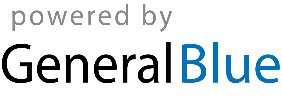 